Język rdzennych  mieszkańców Śląska, jak większość języków regionalnych funkcjonuje od wieków w formie mówionej. Różnorodność odmian gwarowych naszego dialektu jest dowodem jego różnorodności i bogactwa. Jako świadomi użytkownicy języka, zdajemy sobie sprawę, że ludzi, którzy na co dzień posługują się gwarą śląską,  jest coraz mniej. Dlatego zwracamy się z propozycją wykonania pracy konkursowej zatytułowanej: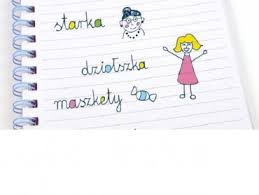 „Mój śląski alfabet”Cel konkursu:Popularyzacja gwary śląskiejMotywowanie uczniów do poznawania kultury regionuPodnoszenie świadomości kulturowejDoskonalenie umiejętności badawczych uczniówUczestnicy:Konkurs adresowany jest do wszystkich chętnych uczniów I LO im. Bolesława Chrobrego w PszczyniePrzebieg konkursu:Uczniowie – indywidualnie lub w zespołach dwuosobowych-  mają za zadanie wykonanie pracy, w której  w porządku alfabetycznym zaprezentują wybrane słowa w gwarze śląskiej, Od uczestników oczekuje się podania krótkich (gwarowych) historii ilustrujących znaczenie tych wyrazów  Dobór słownictwa można podporządkować  wybranej tematyce, na przykład: obyczaje, kuchnia śląska, dzieciństwo, starość, zawody, edukacja… Komisja konkursowa  oprócz wartości merytorycznej oceni również estetykę pracy ( w tym: ilustracje i inne formy graficzne)Prace konkursowe, opatrzone godłem  należy złożyć w Sekretariacie szkoły lub w Bibliotece szkolnej do dnia 10 maja 2021Do pracy należy dołączyć dane autora/ autorów, tj. imię i nazwisko oraz klasęNagrody:Autorzy najlepszych prac zostaną wyróżnieni  dyplomami oraz nagrodami książkowymi.